Приложение 4Из опыта работы «Родительского всеобуча»Очные встречи «Родительского всеобуча» проводит педагог-психолог Паршина Н.В. 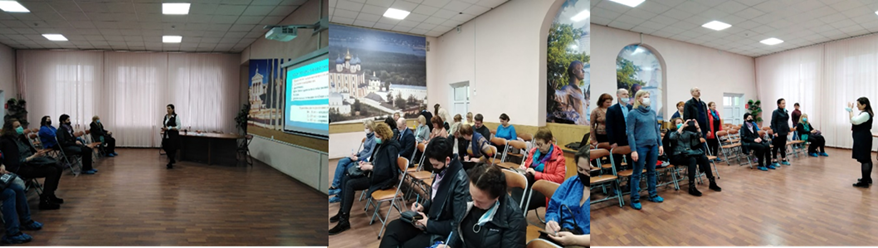 Онлайн-средства связи, используемые педагогом-психологом для организации психолого-педагогического просвещения родителей.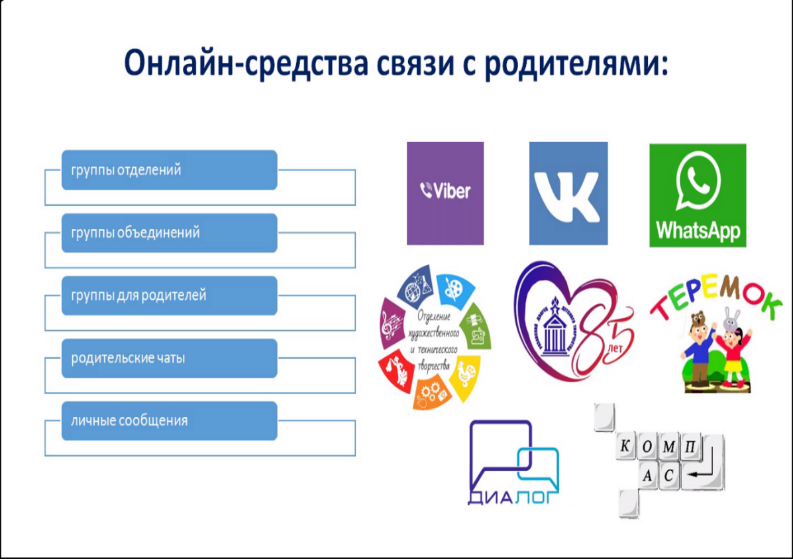 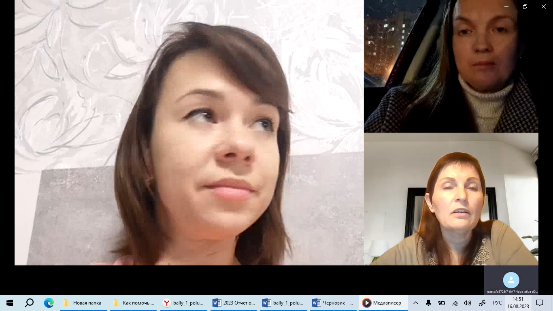 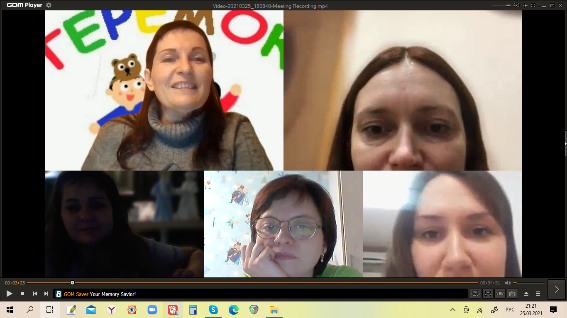 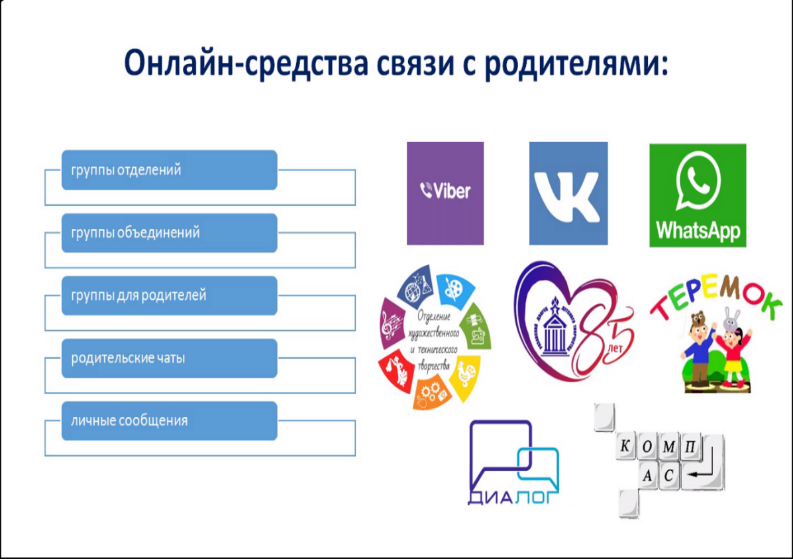 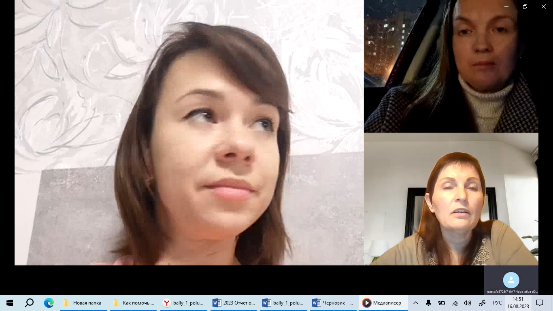 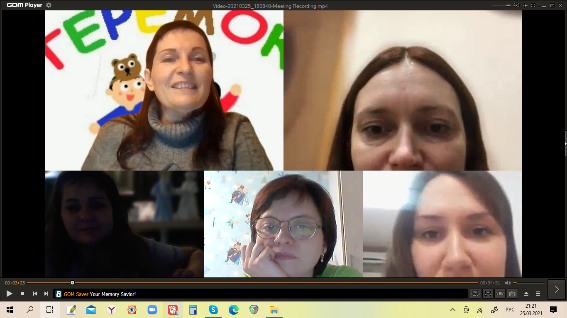 Детско-родительские занятия с педагогом-психологом.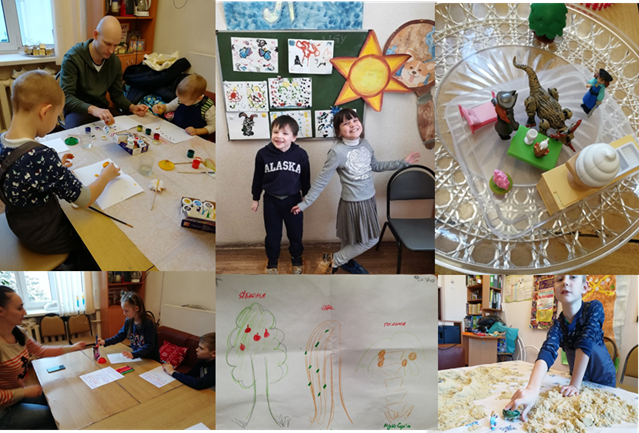 Тренинг «Я – успешный родитель!».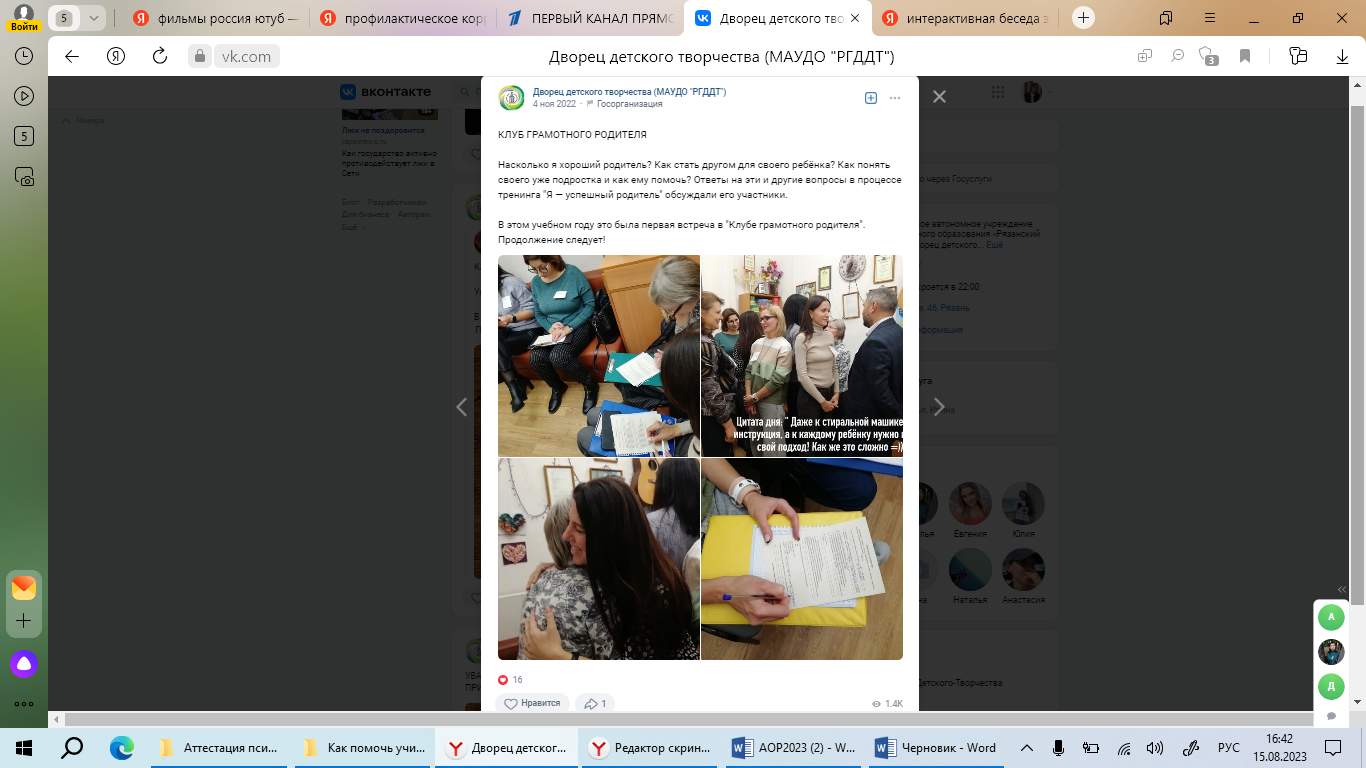 Групповые занятия педагога-психолога для родителей с использованием метода плассотерапии.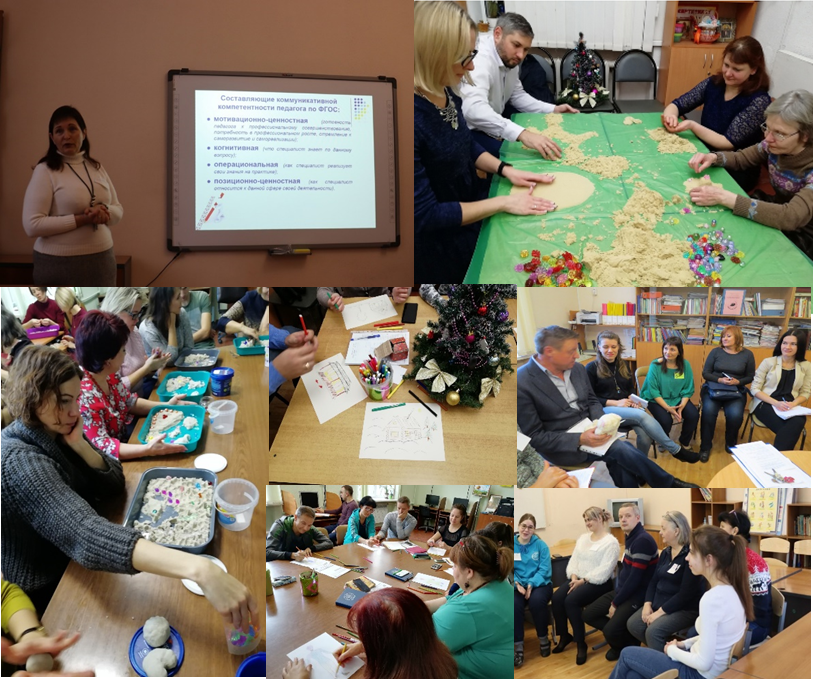 